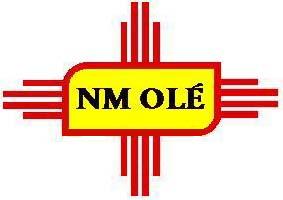 New Mexico Organization of Language EducatorsPromoting quality second language instruction in New Mexico__________________________________________________________________www.nmole.org                                                 August 2016Ginger Rinaldi, President, rinaldi@aps.eduLorraine Leftwich, President-Elect, lorraine.leftwich@aps.eduElizabeth Taylor, Secretary, taylor_el@aps.eduKathy Zipf, Treasurer, kazipf@hotmail.com President’s LetterWebinars/Professional Development ADVOCACY SWCOLT 2017NM OLÉ Fall Conference Scholarships and SWCOLT StipendsCalendar of EventsCall for Proposals for the NM OLÉ Fall Conference Deadline: 15 June 2016Nominations:  Officers and ColleaguesTreasurer’s ReportPresident’s LetterHappy New school year to all!  Welcome back.  May your students be angels and your class sizes perfect.  We are excited this year to offer some outstanding presentations at our conference on the 24th of September at Bernalillo High School in Bernalillo, NM.  Registration is at 8:30 with opening remarks at 8:50.  You will find the agenda here in this newsletter – take a look and see.  Most exciting of all – we have a guest presenter from the Texas Language Teachers’ Association – Amy Lenord.  She will be presenting on “Freedom from the List” – a new way to approach vocabulary in the language classroom and we are very excited to be able to have her join us that day.In addition, we will see some exciting changes to our website which we hope to be able to preview at our conference AND – to help with that connectivity – don’t forget to “follow” us on Twitter for the latest announcements @NewMexicoOLE.  We will send out any short-term news through this vehicle and once our new website is up and running, you will be able to get more details there.  Stay tuned for the exciting changes!Don’t forget that you can go directly to a particular section of the newsletter by going to the list at the top and clicking on it to go directly to an item.  We hope you will join us on the 24th so we can learn together.  Don’t forget, coming to the conference goes toward Domain 4 in your evaluation system.  Have a great school year and we will see you soon!Yours in Education,Virginia RinaldiPresidentWebinars/Professional DevelopmentJoin us for Domain 4  applicable professional development at our annual conference!ADVOCACY Debrief: JNCL-NCLIS Language Advocacy Day in Washington, D.C.by Jason SlangaOn February 25 and 26, I had the privilege of representing New Mexico at the JNCL Language Advocacy Day & Delegate Assembly, in Washington, D.C., where I had the opportunity to meet with legislative staffers on Capitol Hill to discuss federal budget concerns, and upcoming legislation, which impact language education:Language Advocacy Day & Delegate Assembly 2016On February 25 and 26, JNCL-NCLIS member delegates and language advocates from around the country met in Washington, D.C. to make the case for language to the federal government. In more than 135 meetings, 94 attendees from 30 states and the District of Columbia met with their Members of Congress and officials in the Executive Branch to discuss legislative priorities for the language field and the importance of languages to the nation's well-being. You can view the full conference report for a play-by-play of the event, the Executive Director's Report, advocacy materials, and photos. JNCL-NCLIS Update, March 2016There are a number of pressing issues, the details of which can be found on the JNCL-NCLIS website. These include funding for Title IV, Part A of the Every Student Succeeds Atc, and the World Language Advancement Act (which replaces the Foreign Language Assistance Act, which was ended in 2011). Under ESSA, allocation of federal funds, for specific educational grants is the responsibility of state and local districts. Adequate funding is essential to ensure that all educational initiatives are appropriately funded.Here is what you can do to help advocate for these important issues:1. Follow our legislators on social media:Representative Michelle Lujan-GrishamTwitter: @replujangrishamFacebook: https://facebook.com/RepLujanGrishamSenator Tom UdallTwitter: @SenatorTomUdallFacebook: https://facebook.com/senatortomudallSenator Martin HeinrichTwitter: @martinheinrichFacebook: https://facebook.com/MartinHeinrich2. Share with them the importance of funding language education, via email, Twitter and Facebook:Share personal experiences about the impact language education has had on your lifeTalk about how funding cuts affect you and your studentsThroughout the year, share with our representatives articles about the importance of language education, and the impact of legislative support. This will help them and their staffers to be more educated, when we meet with them again next year.3. Ask for specific support for language education initiatives:Ask Representative Lujan Grisham to sign the letter requesting full funding for Part of Title IV of ESSA, and to co-sponsor the World Language Advancement Act.Ask Senators Heinrich and Udall to sign the letter requesting full funding for Title VI-Fulbright HaysFinally, NM OLE will be working on a state level advocacy plan, in coordination with JNCL-NCLIS. Please share with us your thoughts on what we can do on September 24, to speak for language educators in New Mexico.SWCOLT 2017 
SWCOLT 2017 annual conference will be held 2-4 March in Oklahoma. The conference theme is:  “There’s a proficiency storm brewing in OKC.”  For more information on the SWCOLT conference visit this site: http://www.swcolt.org/.  Available stipends TBA.NM OLÉ Fall Lift-Up Conference 2016: On Saturday the 24th of September 2016 at Bernalillo High School just off I-25.  Our theme this year is “Using CORE practices for Best Results”.   A preliminary agenda is below, followed by registration information.New Mexico Organization of Language EducatorsFall Conference 2016Register at www.nmole.orgPre-Registration by 20 September 2016 - $35 (includes conference, membership fees, and lunch)On-site registration 24 September 2016 - $40 (includes conference, membership fees, and lunch)  Student Pre-registration by 20 September 2016 - $15 (includes conference, membership      fees, and lunch)Student On-site registration 20 September 2016 - $20 (includes conference, membership fees, and lunch)Register and pay for the conference under Membership & Conference Payment on our webpage.Bernalillo High School ( Home of the Spartans!) can be easily reached by taking exit 242, which is Hwy 550,  from I-25.  Turn right on Spartan Alley which is between McDonalds and Denny’s.  Drive straight ahead to the parking lot and entrance to the school.  If you are approaching from the west by driving east on Hwy. 550, you will turn left at Spartan Alley.  If you normally use Google Maps to find your way, please note that Google  Maps has not been updated since the school entrance has been reconfigured.  We would suggest that you not use Google Maps.Scholarships and SWCOLT StipendsStipends will be available for SWCOLT in Oklahoma City.   Details will be announced at the Fall Conference.Calendar of EventsCalendar of EventsAugust 15:  Application deadline for –      Deutsch macht Spaß Proposal (Grants up to $500 are available to support local campus or community events which promote German learning and engagement with German culture)    AATG/ACTFL First-Time Attendee Grants (AATG members may apply for a stipend of up to $750 to cover registration and other costs. Ten stipends will be awarded)    German Center of Excellence (The German Center of Excellence program identifies and honors excellence at all levels of instruction K-16)  www.aatg.orgSeptember 15: Proposal Deadline for SWCOLT in Oklahoma  www.swcolt.org September 24:  NM OLE annual LIFT-UP Conference at Bernalillo High School  www.nmole.orgOctober 26:  Deadline for ACTFL 2016 Advanced Registration  www.actfl.orgNovember 4-10:  National French Week   www.frenchteachers.org November 18-20:  American Council on the Teaching of Foreign Languages (ACTFL) Annual Convention and World Languages Expo at the Boston Convention and Exhibition Center  with AATG, AATI www.actfl.org February 12-25:  National French Test (FLES – Grades 1-6)  www.frenchteachers.org February 25-March 24:  National French Test (Levels 01-5 – Grades 7-12)  www.frenchteachers.orgMarch 2-4, 2017:  SWCOLT/OFLTA  in Oklahoma City  www.swcolt.orgEstimated costs of SWCOLT/OFLTA 2016Registration: $175Hotel Reservation $139 per night plus tax
Luncheons: $35 (optional) (Friday and Saturday)
Pre-conference workshops $110 Full-day; $55 Half-day (optional)
Exhibit Space $500 per booth​Conference Registration opens on September 1.

Reserve a hotel room at the Skirvin by calling 1-800-HILTONS and mention the Southwest Conference on Language Teaching Annual Conference (group code SWCOLT) OR reserve a room online here:Skirvin Hotel ReservationsProfessional Opportunity: Nominate Next Year’s Officers of NM OLÉ NOMINATIONS FOR NM OLÉ  OFFICERS(September 2016-March 2018)TREASURER:The Treasurer shall keep a record of the Organization’s financial status, disburse the funds of the Organization and prepare an annual treasurer’s report.I would like to nominate the following individual for Treasurer.  (Self nominations are welcome.)Name ____________________________   Address ____________________________Phone ____________________________   E-mail _____________________________I, _______________________, have/have not secured his/her acceptance of the nomination.Nominator (Must be a member of NM OLÉ ): ________________________________  E-mail & telephone number: _____________________________________________Return all nominations by September 10 to: 	Virginia Rinaldi				6708 Suerte Place NE				Albuquerque, NM 87113				rinaldi@aps.eduNominate Your Colleagues for NM OLÉ Awards!The deadline for nominations for awards closed on June 15.  Awardees will be announced at the Fall Conference!Previous AwardeesYOUNG EDUCATOR’S AWARD1991– Pam (McClutchey) Cort  West Mesa HS, Albuquerque   	2004 – Teresita Jackson, Highland HS, Abq                   1994 – Peggy McLoughlin   West Mesa HS, Albuquerque          	2005 – Tammie Torres, Cibola HS, Abq1996 – Susan Sussman   Los Alamos MS                                        	2006– Tamra Carlson Bishop,Rio Rancho                 1998 – Phyllis Berlin   Cibola HS, Albuquerque                              	2008 – Elizabeth Taylor, Volcano Vista HS,1999– Kelly McCloskey-Romero  Albuquerque HS                      	2010 – Ariana Koers, Rio Rancho HS2000 – Lucia Leen   Highland HS, Albuquerque                             	2011 -   Natalie Goodwin, Las Cruces HS2001– Luisa Castillo   West Mesa HS, Albuquerque                      	2012-Tana Lucero-Ranke, Volcano Vista2002 – David Arcangeli   Gallup HS, Gallup                                            2015 – Lindsay Van Gilst, Rio Rancho HSADMINISTRATOR’S AWARD1992 – Julian Bull Albuquerque Academy, Albuquerque            	2004 – Dr. Gary Dwyer   Bernalillo HS  1993 – Diane Baca   West Mesa HS, Albuquerque                      	2006 – Shirley Ogle   Rio Rancho HS1994 – Barbara Lang   Los Alamos HS  Los Alamos                       	2007 – Bruce Simmons  Rio Rancho HS  1996 – Nancy Lawrence   APS, Albuquerque                               	2010 – Lupe Martinez, Highland HS, Albuq 1998 - Mary de Lopez   La Cueva HS, Albuquerque                      	2011 – Nyeta Haines, Las Cruces HS1999 – Kitty Sherlock   State Department of Education              	2012 – Yvonne Garcia, Rio Grande HS Abq2000 – Mary Ann Pollster   Highland HS, Albuquerque              	2013 – Nicolette Denis, Early College Acad 2001– RobertOgas Mayfield HS, Las Cruces                              	            & CEC, Albuquerque2002 – Mark Hartshorne  Las Cruces                                             	 2014 – Dr. Sue Carley, Cleveland HS  Rio Rancho LIFETIME ACHIEVEMENT AWARD1991 – Thomasina Hannum   Valley HS, Albuquerque    		2004 – Sue Stagner   Valley HS, Albuq.           1993 – Joyce Lentz   Las Cruces HS, Las Cruces               		2005 – Barbara Reeback   Albuq. Academy  1994 – Barbara Cottle   Del Norte HS, Albuquerque      		2006 – Guadalupe Martinez, Highland HS1996 – Claude Senninger   UNM, Albuquerque               		2007 –Keith Cothrun, Las Cruces HS1997 – Missy Rossen   Manzano HS, Albuquerque         		2008 - Denise Arthur –Gov Bent ES, Albuq.1998 – Linda Anderson   Los Alamos HS, Los Alamos     		2010 – Marie Levy Ryan   APS1999 – Martha Heard   Highland HS, Albuquerque         		2011 – Peter Pabisch, UNM2000 – Phaedra Shively   New Mexico Academy for       		2012-Sam Butler Rio Rancho HS (Ret)                          Sciences and Mathematics, Santa Fe       		2013-Lonie Dai Zovi El Dorado HS Albq2001 – Ingrid Luchini   Mayfield HS, Las Cruces			2015 – Beth Bartolini-Salimbeni, Cibola HS2002 – Ginny Wall   La Cueva HS, Albuq.OUTSTANDING TEACHER1990 – Cecilia Pino   NMSU, Las Cruces                                  		2002 – Keith Cothrun   Las Cruces HS     1991 – Barbara Reeback   Albuquerque Academy                		2004 – Nancy Oakes   Rio Rancho HS1992 – Carlos Chavez   Rio Grande HS, Albuquerque           		2005 – Maria-Elena Chavez Onate HS,LC   1993 – Mary Jo Ramos   Sandia Prep, Albuquerque             		2006 – Lucy Tena   Las Cruces HS, LC1994 – Ginny Wall   La Cueva HS, Albuquerque                    		2008 – Rosemary Marquez   Las Cruces HS1996 – Denise Arthur   Governor Bent ES, Albuquerque     		2010 – Rosa Castillo-Wilson,Rio RanchoHS1997 – Lucretia Tippit   Valley HS, Albuquerque                   		2011 – Ginger Rinaldi, La Cueva HS   1998 – Joyce Lentz    Las Cruces HS, Las Cruces                    		2012- Lucia Leen, Highland HS, Abq 1999 – Katie Bryant   Cimarron HS, Cimarron                        		2013- Pam Cort, Las Cruces HS 2000 – Marina Peters-Newell   UNM, Albuq       			2015 – Lorraine Leftwich, Cibola HS2001 – Judy Dunken   Bernalillo HSCREATIVITY1991 – Nancy Lawrence  Rio Grande HS, Albuquerque      		1999 – Kathy Albright, West Mesa HS, Abq1992 – Marie Levy Ryan   Albuquerque HS              			2001 – Lucretia Tippit, Valley HS, Abq     1993 – Keith Cothrun   Las Cruces HS, Las Cruces                		2002 – Tracie Bartlett   Highland HS, Abq.1994 – Ingrid Luchini    Mayfield HS, Las Cruces                  		2010 – Elizabeth Gonzales,  Bernalillo HS1997 – Lonnie Dai Zovi     Manzano HS, Albuquerque       		2011 – Greg Rusk, Cleveland HS2000 – Reina Romero & Elaine Alarid   Del Norte HS         Treasurer’s ReportThe Treasurer’s report will be presented at the NMOLE conference.8:45 – 8:55Welcome To NMOLE Fall 2016!Ginger Rinaldi, NMOLE PresidentLocation: LibraryWelcome To NMOLE Fall 2016!Ginger Rinaldi, NMOLE PresidentLocation: LibraryWelcome To NMOLE Fall 2016!Ginger Rinaldi, NMOLE PresidentLocation: LibraryWelcome To NMOLE Fall 2016!Ginger Rinaldi, NMOLE PresidentLocation: Library9:00 – 9:55Instructional Session 1SWCOLT Scholarship Winners
(tentative)Rebecca Martinezlocation: Room 154SWCOLT Scholarship Winners
(tentative)Rebecca Martinezlocation: Room 154Creating Community: Partnering With Elementary School Teachers To Foster Student Learning In French And SpanishKelly McCloskey-Romerolocation: Room 155Creating Community: Partnering With Elementary School Teachers To Foster Student Learning In French And SpanishKelly McCloskey-Romerolocation: Room 15510:00 – 10:55Instructional Session 2Freedom From The ListAmy Lenordlocation: Room 154Freedom From The ListAmy Lenordlocation: Room 154Tech Tools For Sanity And EngagementTana Lucero, Elizabeth Taylorlocation: Room 155Tech Tools For Sanity And EngagementTana Lucero, Elizabeth Taylorlocation: Room 15511:00 – 11:25NMOLE 2016 Business Meetinglocation: LibraryNMOLE 2016 Business Meetinglocation: LibraryNMOLE 2016 Business Meetinglocation: LibraryNMOLE 2016 Business Meetinglocation: Library11:30 – 12:25Lunch
Keynote Speaker: Amy Lenord
Awards Presentationslocation: LibraryLunch
Keynote Speaker: Amy Lenord
Awards Presentationslocation: LibraryLunch
Keynote Speaker: Amy Lenord
Awards Presentationslocation: LibraryLunch
Keynote Speaker: Amy Lenord
Awards Presentationslocation: Library12:30 – 1:25Planning Panels and Round-tablePlanning For SWCOLTLorraine Leftwichlocation: Room 154Planning For SWCOLTLorraine Leftwichlocation: Room 154Promoting Language Education At The State And National LevelsJason Slanga, Nancy Oakeslocation: Room 155Promoting Language Education At The State And National LevelsJason Slanga, Nancy Oakeslocation: Room 1551:30 – 2:25Instructional Session 3Freedom From The ListAmy Lenordlocation: Room 154Freedom From The ListAmy Lenordlocation: Room 15420Times Projects In The Foreign Language ClassroomPamela Cortlocation: Room 15520Times Projects In The Foreign Language ClassroomPamela Cortlocation: Room 1552:30 – 3:25Language Specific Breakout SessionsSpanishOriana Pino-Pliellocation: Room 154FrenchPamela Cortlocation: Room 155Germanlocation: Room 156Less Commonly Taught LanguagesAriana Koers
Amelia Ippolitilocation: Room 157